Ancient Egyptian Symbols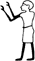 Adoration (dua) - "Adore"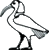 Akh (akh) - "Effectiveness"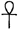 Ankh (ankh) - "Life"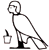 Ba (ba) - "Soul"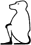 Baboon (ian) - "Sun", "Moon"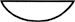 Basket (nebet) - "All", "Lord"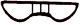 Bow (iunet, pedjet) - "Enemies"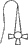 Brazier (khet) - "Fire"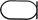 Cartouche (shenu) - "Sun", "Pharaoh"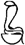 Cobra (iaret)Colors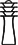 Djed Column (djed) - "Stability"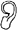 Ear (mesedjer) - "Hearing"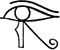 Eye of Horus (udjat, wadjet) - "Sun"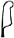 Feather (shut) - "Truth"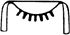 Gold (nebu) - "Tomb"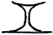 Headrest (weres) - "Sun"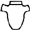 Heart (ieb) - "Soul"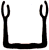 Ka (ka) - "Conscience"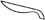 Knife (des)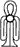 Knot of Isis (tiet) - "Life"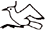 Lapwing (rekhyt) - "Peoples"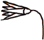 Lotus (seshen) - "Lower Egypt"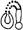 Menet Necklace (menet)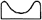 Mountain (djew)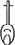 Nefer (nefer) - "Beauty"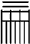 Palace Wall (serekh) - "King's Home"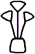 Papyrus (mehyt) - "Upper Egypt"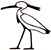 Phoenix (benu) - "Sun"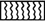 Pool (she) - "Water"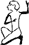 Praise (henu) - "Praise"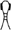 Sa (sa) - "Protection"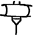 Sail (hetau) - "Breath"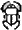 Scarab beetle (kheper) - "Sun"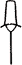 Sekhem Scepter (sekhem) - "Power", "Might"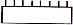 Senet Board Game (senet)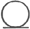 Shen Ring (shenu) - "Eternity"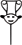 Sistrum (sesheshet) - "Placation"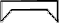 Sky (pet) - "Sky"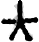 Star (seba) - "Afterlife"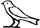 Swallow (menet) - "Souls"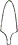 Tree (nehet) - "Life", "Rising Sun"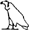 Vulture (neret)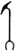 Was Scepter (was) - "Power"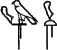 West (imenet) - "Afterlife"